Propuestas de actividades Educación Física - ESI (4to a 7mo tm y tt)ACTIVIDAD 1Mirar el siguiente link https://www.youtube.com/watch?v=8Q4HtLKSqLo.Responder:¿Estás de acuerdo en que hay oficios solo para un género u otro?¿Crees que hay deportes que son solo exclusivos de un género? ¿Cuáles?¿Te gustaría hacer alguna actividad en la clase, pero sentís prejuicio en hacerlo por lo que dirán?¿Aceptás al otro tal como es a la hora de hacer deporte o actividad física?¿Tendrías inconvenientes en hacer actividad física o practicar un deporte con integrantes de otro género? ¿Por qué?ACTIVIDAD 2 Juego camino a la ESIConsigna: Seguir las instrucciones que les damos a continuación y adaptar el juego (tablero, fichas, dados) para poder realizarlo.Importante: Jugar en familia, con algún adulto responsable, se puede jugar en equipos.Esperamos los comentarios y que les gusten las diferentes propuestas.Departamento de Educación física.Juego camino a la ESI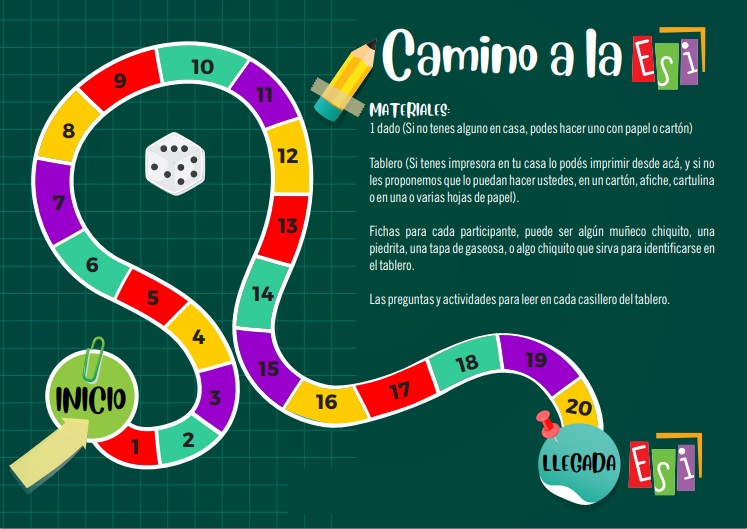 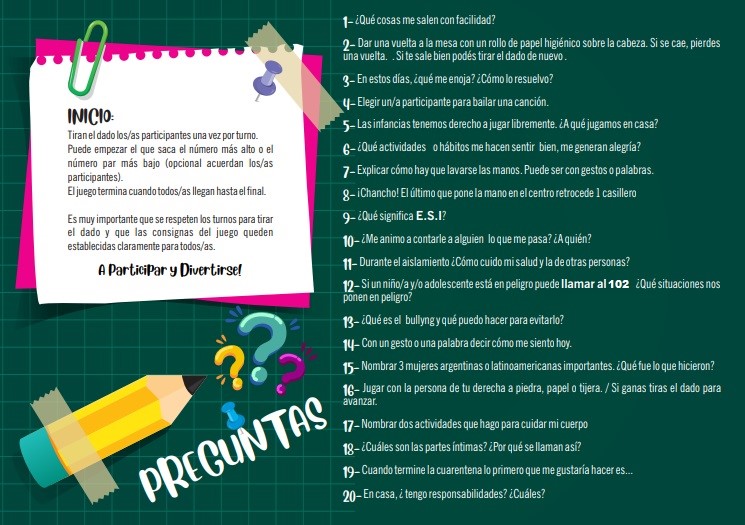 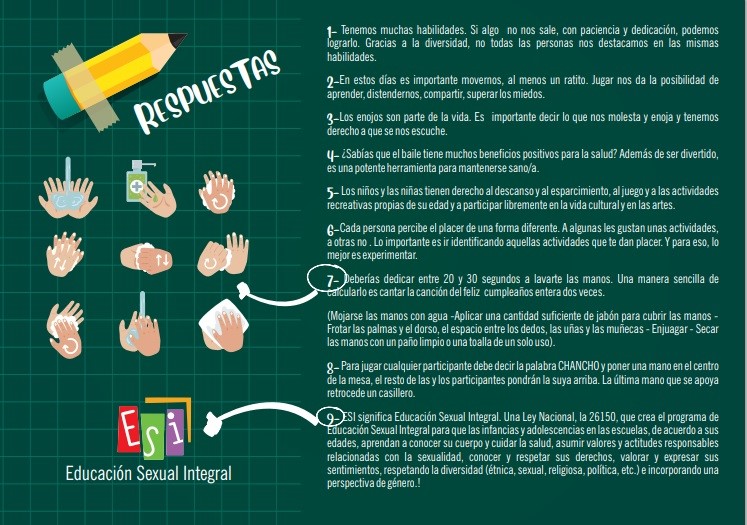 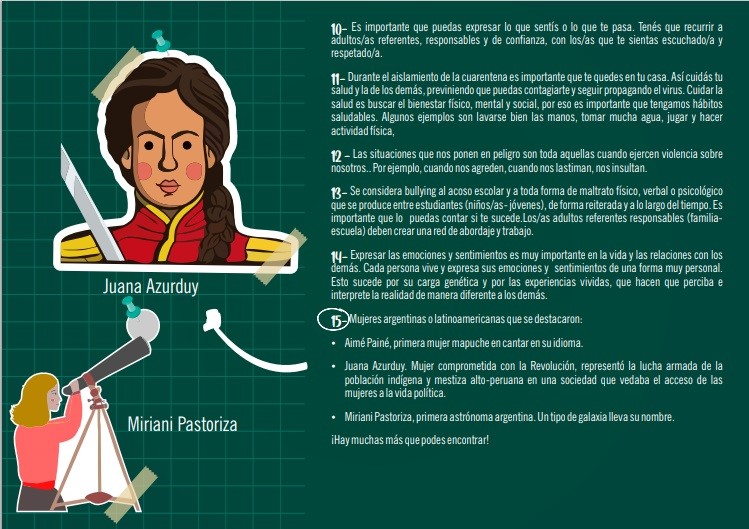 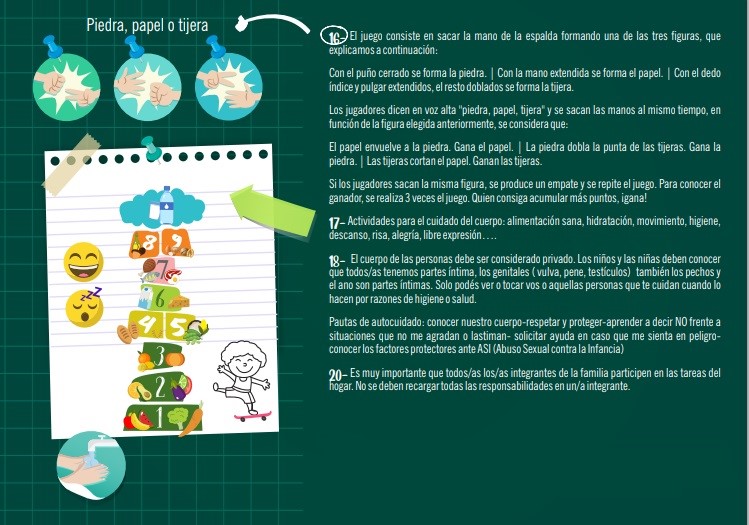 